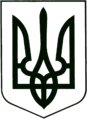 УКРАЇНА
МОГИЛІВ-ПОДІЛЬСЬКА МІСЬКА РАДА
ВІННИЦЬКОЇ ОБЛАСТІВИКОНАВЧИЙ КОМІТЕТ                                                           РІШЕННЯ №123Від 30 травня 2024 року                                              м. Могилів-ПодільськийПро затвердження звіту про виконання фінансового плануМогилів-Подільського міського комунального підприємства«Комбінат комунальних підприємств» за І квартал 2024 року         Керуючись ст. 52 Закону України «Про місцеве самоврядування в Україні», відповідно до наказу Міністерства економічного розвитку і торгівлі України від 02.03.2015 №205 «Про затвердження порядку складання, затвердження та контролю виконання фінансового плану суб’єкта господарювання державного сектору економіки», рішення 36 сесії міської ради 8 скликання від 03.10.2023 №857 «Про затвердження Порядку складання, затвердження та контролю за виконанням фінансових планів комунальних підприємств Могилів-Подільської міської територіальної громади», рішення виконавчого комітету Могилів-Подільської міської ради від 28.12.2023 №389 «Про затвердження фінансового плану Могилів-Подільського міського комунального підприємства «Комбінат комунальних підприємств», заслухавши звіт директора Могилів-Подільського міського комунального підприємства «Комбінат комунальних підприємств» Поцелуйка О.В., про виконання фінансового плану Могилів-Подільського міського комунального підприємства «Комбінат комунальних підприємств» за І квартал 2024 року, -виконавчий комітет міської ради ВИРІШИВ:1. Затвердити звіт про виконання фінансового плану Могилів-Подільського міського комунального підприємства «Комбінат комунальних підприємств» за І квартал 2024 року згідно з додатком, що додається.2. Директору Могилів-Подільського міського комунального підприємства «Комбінат комунальних підприємств» Поцелуйку О.В. посилити контроль щодо раціонального використання фінансових ресурсів підприємства.3. Контроль за виконанням даного рішення покласти на першого заступника міського голови Безмещука П.О.         Міський голова                                                         Геннадій ГЛУХМАНЮК            Додатокдо рішення виконавчого комітету міської радивід 30 травня 2024 року №123Пояснювальна запискадо звіту про виконання фінансового плану Могилів-Подільського міського комунального підприємства «Комбінат комунальних підприємств»за І квартал 2024 рокуФормування фінансових результатів       Дохідна частина за І квартал 2024 року складає 5090,7 тис. грн:1) Рядок 1010 «Дохід (виручка) від реалізації продукції (товарів, робіт, послуг)» - 3488,0 тис. грн;- Рядок 1011 «Інші доходи (вартість безоплатно отриманої солі - 281,8   тис. грн, амортизація безоплатно отриманих активів -154,3 тис. грн)» -   436,1 тис. грн;- Рядок 1040 «Дохід з місцевого бюджету за цільовими програмами» -   1166,6  тис. грн.Видатки підприємства      Видатки підприємства за І квартал 2024 року склали 5556,6 тис. грн:1) Рядок 1060 «Заробітна плата» - 2022,9 тис. грн;2) Рядок 1070 «Нарахування на оплату праці» - 427,16 тис. грн;3) Рядок 1080 «Предмети, матеріали, обладнання та інвентар» - 2582,04 тис. грн;6) Рядок 1110 «Оплата послуг (крім комунальних)» - 199,5 тис. грн;7) Рядок 1120 «Видатки на відрядження» - 2,3 тис. грн;8) Рядок 1180 «Інші видатки, у т. ч.» - 322,7 тис. грн:- Рядок 1181 «Штрафи, пені» - 3,6 тис. грн;- Рядок 1182 «ПДВ від неоподатковуваних операцій» - 319,1 тис. грн.Дані про персонал та оплата праці1) Рядок 7010 «Штатна чисельність працівників» - 49 посад.  Перший заступник міського голови          	                     Петро БЕЗМЕЩУКЗвітЗвіт хУточнений звітУточнений звітзробити позначку "Х"зробити позначку "Х"зробити позначку "Х"Рік - І квартал 2024 рокуРік - І квартал 2024 рокуРік - І квартал 2024 року КОДИ КОДИ КОДИНазва підприємства - Могилів-Подільське міське комунальне підприємство «Комбінат комунальних підприємств»Назва підприємства - Могилів-Подільське міське комунальне підприємство «Комбінат комунальних підприємств»Назва підприємства - Могилів-Подільське міське комунальне підприємство «Комбінат комунальних підприємств»за ЄДРПОУ за ЄДРПОУ 37382990Організаційно-правова форма - комунальне підприємствоОрганізаційно-правова форма - комунальне підприємствоОрганізаційно-правова форма - комунальне підприємствоза КОПФГза КОПФГ150Територія - Могилів-Подільська міська територіальна громадаТериторія - Могилів-Подільська міська територіальна громадаТериторія - Могилів-Подільська міська територіальна громадаза КОАТУУ за КОАТУУ 510400000Орган державного управління - Могилів-Подільська міська радаОрган державного управління - Могилів-Подільська міська радаОрган державного управління - Могилів-Подільська міська радаза СПОДУ за СПОДУ Галузь - житлове та комунальне господарствоГалузь - житлове та комунальне господарствоГалузь - житлове та комунальне господарствоза ЗКГНГ за ЗКГНГ Вид економічної діяльності - Збирання безпечних відходівВид економічної діяльності - Збирання безпечних відходівВид економічної діяльності - Збирання безпечних відходівза КВЕД   за КВЕД   38.11Одиниця виміру - тис. грнОдиниця виміру - тис. грнОдиниця виміру - тис. грнОдиниця виміру - тис. грнОдиниця виміру - тис. грнОдиниця виміру - тис. грнФорма власності - комунальнаФорма власності - комунальнаФорма власності - комунальнаФорма власності - комунальнаФорма власності - комунальнаФорма власності - комунальнаМісцезнаходження - 24000, Вінницька область, місто Могилів-Подільський, вулиця Шевченка, 63Місцезнаходження - 24000, Вінницька область, місто Могилів-Подільський, вулиця Шевченка, 63Місцезнаходження - 24000, Вінницька область, місто Могилів-Подільський, вулиця Шевченка, 63Місцезнаходження - 24000, Вінницька область, місто Могилів-Подільський, вулиця Шевченка, 63Місцезнаходження - 24000, Вінницька область, місто Могилів-Подільський, вулиця Шевченка, 63Місцезнаходження - 24000, Вінницька область, місто Могилів-Подільський, вулиця Шевченка, 63Телефон Телефон Телефон Телефон Телефон Телефон Прізвище та ініціали керівника Поцелуйко О.В.Прізвище та ініціали керівника Поцелуйко О.В.Прізвище та ініціали керівника Поцелуйко О.В.Прізвище та ініціали керівника Поцелуйко О.В.Прізвище та ініціали керівника Поцелуйко О.В.Прізвище та ініціали керівника Поцелуйко О.В.ЗВІТ про виконання фінансового плану Могилів-Подільського міського комунального підприємства «Комбінат комунальних підприємств» за І квартал 2024 року ЗВІТ про виконання фінансового плану Могилів-Подільського міського комунального підприємства «Комбінат комунальних підприємств» за І квартал 2024 року ЗВІТ про виконання фінансового плану Могилів-Подільського міського комунального підприємства «Комбінат комунальних підприємств» за І квартал 2024 року ЗВІТ про виконання фінансового плану Могилів-Подільського міського комунального підприємства «Комбінат комунальних підприємств» за І квартал 2024 року ЗВІТ про виконання фінансового плану Могилів-Подільського міського комунального підприємства «Комбінат комунальних підприємств» за І квартал 2024 року ЗВІТ про виконання фінансового плану Могилів-Подільського міського комунального підприємства «Комбінат комунальних підприємств» за І квартал 2024 року ЗВІТ про виконання фінансового плану Могилів-Подільського міського комунального підприємства «Комбінат комунальних підприємств» за І квартал 2024 року Найменування показникаКод рядка Звітний період наростаючим підсумком з початку рокуЗвітний період наростаючим підсумком з початку рокуЗвітний період наростаючим підсумком з початку рокуЗвітний період наростаючим підсумком з початку рокуЗвітний період наростаючим підсумком з початку рокуНайменування показникаКод рядка планфактвідхилення, +/-відхилення, %відхилення, %1234566I. Формування фінансових результатівI. Формування фінансових результатівI. Формування фінансових результатівI. Формування фінансових результатівI. Формування фінансових результатівI. Формування фінансових результатівI. Формування фінансових результатівДоходи Доходи Доходи Доходи Доходи Доходи Доходи Дохід (виручка) від реалізації продукції (товарів, робіт, послуг)10103710,03488,0-222,0-6,0-6,0Інші доходи1011225,0436,1+211,1+93,8+93,8Доходи від надання платних послуг1012Дохід з місцевого бюджету 1020Субвенція1030Дохід з місцевого бюджету за цільовими програмами, у т. ч.:10401912,61166,6-746,0-39,0-39,0назва:Програма фінансування видатків на компенсаційні виплати за пільговий проїзд окремих категорій громадян автомобільним транспортом на міських автобусних маршрутах загального користування на території Могилів-Подільської міської територіальної громади Могилів-Подільського району Вінницької області10411500,00961,7-538,3-35,9-35,9Програма фінансування видатків на компенсаційні виплати за пільговий проїзд окремих категорій громадян автомобільним транспортом на приміських автобусних маршрутах загального користування на території Могилів-Подільської міської територіальної громади Могилів-Подільського району Вінницької області1041392,50198,6-193,9-49,4-49,4Програма організації суспільно корисних робіт для порушників, на яких судом накладено адміністративне стягнення у вигляді суспільно корисних робіт Могилів-Подільської міської територіальної громади на 2022-2024 роки, затвердженою рішенням 14 сесії міської ради 8 скликання від 23.12.2021 №447104120,16,3-13,8-68,7-68,7Інші доходи, у т. ч.:1050дохід від операційної оренди активів1051дохід від реалізації необоротних активів1052дохід від отримання благодійних внесків, грантів та дарунків105311,2--11,2-100-100дохід від організацій, підприємств та фізичних осіб для виконання цільових заходів1054дохід від реалізації майна (крім нерухомого)1055ВидаткиВидаткиВидаткиВидаткиВидаткиВидаткиВидаткиЗаробітна плата10602512,12022,9-489,2-19,5-19,5Нарахування на оплату праці1070552,65427,16-125,49-22,7-22,7Предмети, матеріали, обладнання та інвентар10802520,02582,04+62,04+2,5+2,5Медикаменти та перев’язувальні матеріали10900,7-Продукти харчування1100Оплата послуг (крім комунальних)1110262,5199,5-63,0-24,0-24,0Видатки на відрядження11209,12,3-6,8-74,7-74,7Оплата комунальних послуг та енергоносіїв, у т. ч.:11301,6--1,6-100-100Оплата теплопостачання1131Оплата водопостачання та водовідведення11321,6--1,6-100-100Оплата електроенергії1133Оплата природного газу1134Оплата інших енергоносіїв1135Оплата енергосервісу1136Соціальне забезпечення (пільгова пенсія)1140Інші виплати населенню1150Інші поточні видатки1160Придбання основного капіталу, у т. ч.:1170Придбання обладнання і предметів довгострокового користування1171Капітальний ремонт1172Реконструкція1173Інші видатки, у т. ч.:1180322,7+322,7+100+100штрафи, пені1181-3,6+3,6+100+100інші витрати операційної діяльності 1182-319,1+319,1+100+100Резервний фонд1190Усього доходів12005858,85090,7-768,1-13,1-13,1Усього видатків12105858,635556,6-302,03-5,2-5,2Фінансовий результат1220+0,2-465,9-465,7-100-100IІ. Розрахунки з бюджетомIІ. Розрахунки з бюджетомIІ. Розрахунки з бюджетомIІ. Розрахунки з бюджетомIІ. Розрахунки з бюджетомIІ. Розрахунки з бюджетомIІ. Розрахунки з бюджетомСплата податків та зборів до Державного бюджету України (податкові платежі)2010482,911360,0+877,09+181,6+181,6Сплата податків та зборів до місцевих бюджетів (податкові платежі)20200,29,2+9,0+100+100Інші податки, збори та платежі на користь держави2030787,03,8-783,2-99,5-99,5Податкова заборгованість2040111,8+111,8+100+100III. Інвестиційна діяльністьIII. Інвестиційна діяльністьIII. Інвестиційна діяльністьIII. Інвестиційна діяльністьIII. Інвестиційна діяльністьIII. Інвестиційна діяльністьIII. Інвестиційна діяльністьДоходи від інвестиційної діяльності, у т. ч.:3010Вартість основних засобів3030IV. Фінансова діяльністьIV. Фінансова діяльністьIV. Фінансова діяльністьIV. Фінансова діяльністьIV. Фінансова діяльністьIV. Фінансова діяльністьIV. Фінансова діяльністьДоходи від фінансової діяльності за зобов’язаннями, у т. ч.:4010кредити 4011позики4012депозити4013Інші надходження 4020Витрати від фінансової діяльності за зобов’язаннями, у т. ч.:4030кредити 4031позики4032депозити4033Інші витрати4040V. Звіт про фінансовий станV. Звіт про фінансовий станV. Звіт про фінансовий станV. Звіт про фінансовий станV. Звіт про фінансовий станV. Звіт про фінансовий станV. Звіт про фінансовий станНеоборотні активи601012603,114671,1+2068,0+16,4+16,4Оборотні активи60202001,61547,5-454,1-22,7-22,7Усього активи603014604,716218,6+1613,9+11,1+11,1Дебіторська заборгованість604065,77,3-58,4-88,9-88,9Кредиторська заборгованість6050218,1450,8+232,7+106,7+106,7VI. Дані про персонал та оплата праціVI. Дані про персонал та оплата праціVI. Дані про персонал та оплата праціVI. Дані про персонал та оплата праціVI. Дані про персонал та оплата праціVI. Дані про персонал та оплата праціVI. Дані про персонал та оплата праціШтатна чисельність працівників701061,549-12,5-20,3-20,3Директор МКП «Комбінат комунальних підприємств»                                                                        О.В. ПОЦЕЛУЙКО                       (посада)                                                                                                                                (ініціали, прізвище) Головний бухгалтер МКП «Комбінат комунальних підприємств»                                                       Г.С. ЗЕНІНА                        (посада)                                                                                                                                (ініціали, прізвище)Директор МКП «Комбінат комунальних підприємств»                                                                        О.В. ПОЦЕЛУЙКО                       (посада)                                                                                                                                (ініціали, прізвище) Головний бухгалтер МКП «Комбінат комунальних підприємств»                                                       Г.С. ЗЕНІНА                        (посада)                                                                                                                                (ініціали, прізвище)Директор МКП «Комбінат комунальних підприємств»                                                                        О.В. ПОЦЕЛУЙКО                       (посада)                                                                                                                                (ініціали, прізвище) Головний бухгалтер МКП «Комбінат комунальних підприємств»                                                       Г.С. ЗЕНІНА                        (посада)                                                                                                                                (ініціали, прізвище)Директор МКП «Комбінат комунальних підприємств»                                                                        О.В. ПОЦЕЛУЙКО                       (посада)                                                                                                                                (ініціали, прізвище) Головний бухгалтер МКП «Комбінат комунальних підприємств»                                                       Г.С. ЗЕНІНА                        (посада)                                                                                                                                (ініціали, прізвище)Директор МКП «Комбінат комунальних підприємств»                                                                        О.В. ПОЦЕЛУЙКО                       (посада)                                                                                                                                (ініціали, прізвище) Головний бухгалтер МКП «Комбінат комунальних підприємств»                                                       Г.С. ЗЕНІНА                        (посада)                                                                                                                                (ініціали, прізвище)Директор МКП «Комбінат комунальних підприємств»                                                                        О.В. ПОЦЕЛУЙКО                       (посада)                                                                                                                                (ініціали, прізвище) Головний бухгалтер МКП «Комбінат комунальних підприємств»                                                       Г.С. ЗЕНІНА                        (посада)                                                                                                                                (ініціали, прізвище)Директор МКП «Комбінат комунальних підприємств»                                                                        О.В. ПОЦЕЛУЙКО                       (посада)                                                                                                                                (ініціали, прізвище) Головний бухгалтер МКП «Комбінат комунальних підприємств»                                                       Г.С. ЗЕНІНА                        (посада)                                                                                                                                (ініціали, прізвище)